Уполномоченный по правам ребенкав Саратовской областиЗагородняя Татьяна Николаевна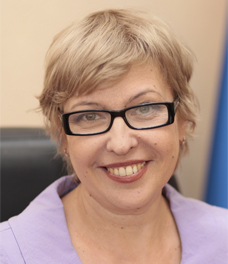 410012, г. Саратов, ул. Челюскинцев, 116, каб. 5 8 (845-2) 21-00-58 8 (845-2) 73-47-82 deti64@saratov.gov.ru Прием граждан проводится каждую рабочую среду с 13.00 до 17.00 часов по адресу:    
г. Саратов, ул. Челюскинцев, д. 116, каб. 4 